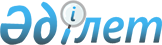 Об обpазовании Госудаpственного фонда содействия занятости
					
			Утративший силу
			
			
		
					Постановление Кабинета Министpов Казахской ССР от 30 апpеля 1991 г. N 277. Утратило силу - постановлением Правительства РК от 29 января 1999 г. N 68. ~P990068.
      В соответствии с постановлением Верховного Совета Казахской ССР от 15 декабря 1990 г. "О порядке введения в действие Закона Казахской ССР "О занятости населения" Кабинет Министров Казахской ССР постановляет: 
      1. Образовать в составе государственной службы занятости на республиканском, областных, Алма-Атинском и Ленинском городских уровнях Государственный фонд содействия занятости (в дальнейшем именуется - Фонд занятости) для финансирования мероприятий по реализации политики занятости и обеспечения эффективной деятельности государственной службы занятости. Фонд занятости является самостоятельной финансово-банковской системой, имеет единый текущий счет, его средства не входят в состав государственного бюджета. 
      Утвердить прилагаемое Положение о Государственном фонде содействия занятости. 
      2. Государственному банку Казахской ССР открыть единый текущий счет Фонда занятости в областных центрах и в городах Алма-Ате и Ленинске. 
      3. Установить, что предприятия, учреждения, организации, кооперативы и другие работодатели, независимо от форм собственности и хозяйствования, производят ежемесячные обязательные отчисления в Фонд занятости в установленном размере к фонду оплаты труда с ежегодным уточнением этого размера Верховным Советом Казахской ССР по представлению Кабинета Министров Казахской ССР и отнесением этих затрпат на себестоимость продукции (работ, услуг). 
      Учреждения и ораганизации, финансируемые из союзного, республиканского и местного бюджетов, в 1991 году освобождаются от указанных обязательных отчислений. 
      Министерству финансов Казахской ССР, облисполкомам, Алма-Атинскому и Ленинскому горисполкомам предусматривать начиная с 1 января 1992 г. в проектах республиканского и местных бюджетов дотации в Фоонд занятости. 
      4. Министерству труда Казахской ССР и Министерству финансов Казахской ССР совместно с облисполкомами, Алма-Атинским и Ленинским горисполкомами разработать и по согласованию с Государственным комитетом Казахской ССР по статистике и анализу, Государственным комитетом Казахской ССР по экономике и Государственным банком Казахской ССР внести в 2-месячный срок на утверждение в Кабинет Министров Казахской ССР Положение о порядке взимания и учета обязательных отчислений предприятий, учреждений, организаций, кооперативов и других работодателей в Фонд занятости, а также учета выделяемых из союзного, республиканского и местных бюджетов средств и добровольных взносов предприятий, организаций, отдельных граждан и других поступлений в Фонд занятости. 
      Государственному комитету Казахской ССР по экономике, Министерству финансов Казахской ССР, Государственному комитету Казахской ССР по статистике и анализу в 2-месячный срок разработать и внести на утверждение в Кабинет Министров Казахской ССР Положение о порядке отнесения затрат обязательных отчислений, предприятий, учреждений, организаций, кооперативов и других работодателей, независимо от форм собственности и хозяйствования, в Фонд занятости на себестоимость продукции (работ, услуг). 
      5. Министерствам, ведомствам, концернам, ассоциациям, объединениям, предприятиям и другим самоуправляющимся организациям, независимо от форм собственности и подчиненности, обеспечить полное и своевременное отчисление в фонд занятости средств в установленном размере. 
      Контроль за своевременным и полным поступлением обязательных отчислений в Фонд занятости возложить на государственную службу занятости с привлечением в необходимых случаях Государственной налоговой инспекции. 
      6. Установить, что руководство Фондом занятости на республиканском уровне осуществляется правлением Фонда занятости и его постоянно действующим исполнительным органом - исполнительной дирекцией, а также ревизионной комиссией, образуемыми в составе государственной службы занятости. 
      В целях демократизации управления средствами Фонда занятости, соблюдения связанных с обеспечением занятости населения интересов областей установить, что в состав правления республиканского Фонда занятости входят на постоянной основе руководители областных и Алма-Атинского городского органов занятости, представители Министерства труда Казахской ССР, его Главного управления занятости, Министерства финансов Казахской ССР, его Главного управления занятости, Министерства финансов Казахской ССР, Государственного банка Казахской ССР, Совета Федерации профессиональных союзов Казахской ССР и исполнительный директор Фонда занятости, а также представители государственных, общественных и других заинтересованных организаций. 
      Установить, что председатель правления и председатель ревизионной комиссии Фонда занятости назначаются Кабинетом Министров Казахской ССР по представлению Министерства труда Казахской ССР. Исполнительный директор утверждается правлением Фонда занятости. 
      Структура, численность и смета расходов, включая фонд оплаты труда работников аппарата исполнительной дирекции и ревизионной комиссии Фонда занятости, утверждается правлением. Содержание исполнительной дирекции и ревизионной комиссии осуществляется за счет средств Фонда занятости. 
      7. Порядок и условия оплаты труда работников исполнительной дирекции и ревизионной комиссии Фонда занятости определяются постановлениями Совета Министров СССР от 29 сентября 1989 г. N 803 "О совершенствовании оплаты труда работников аппарата органов государственного управления" (постановление Совета Министров Казахской ССР от 26 октября 1989 г. N 333) и Государственного комитета СССР по труду и социальным вопросам от 21 января 1991 г. N 15 "О должностных окладах и условиях труда работников органов государственной службы занятости". 
      8. Разрешить Фонду занятости по согласованию с Министерством финансов Казахской ССР, Государственным банком Казахской ССР и Казахским республиканским банком Внешэкономбанка СССР открывать специальные счета в иностранной валюте для зачислений на них средств, поступающих от советских и иностранных организаций и граждан. 
      Министерству финансов Казахской ССР с участием Министерства труда Казахской ССР, Государственного банка Казахской ССР и Казахского республиканского банка Внешэкономбанка СССР определить порядок приема от советских и иностранных граждан в Фонд занятости изделий из драгоценных металлов и камней, других ценностей, а также взносов в иностранной валюте. 
      Министерству финансов Казахской ССР и Министерству юстиции Казахской ССР установить порядок приема в дар Фонду занятости недвижимого и другого имущества. 
      Фонду занятости использовать валютные средства на развитие материальной базы государственной службы занятости, подготовку и стажировку ее специалистов за рубежом и иные цели, связанные с обеспесчением занятости населения. 
      Премьер-министр 
      ПОЛОЖЕНИЕ 
      о Государственном фонде содействия занятости 
      I. Общие положения 
      1. Государственный фонд содействия занятости является самостоятельной финансово-банковской системой, создается в рамках государственной службы занятости и предназначается для финансирования проводимых ею мероприятий по реализации политики занятости. 
      Сноска. В дальнейшем именуется "Фонд занятости". 
      Фонд занятости образуется на республиканском и областных (Алма-Атинском и Ленинскоом городских) уровнях и в своей деятельности руководствуется Законом Казахской ССР "О занятости населения", Основами законодательства СССР и республик о занятости населения, соответствующими актам Верховного Совета СССР и Верховного Совета Казахской ССР, другими постановлениями и распоряжениями, действующими в республике, а также настоящим Положением. 
      2. Денежные средства Фонда занятости не входят в состав государственного бюджета Казахской ССР и находятся в распоряжении государственной службы занятости. 
      II. Задачи Фонда занятости 
      3. Главными задачами Фонда занятости являются: 
      финансирование расходов, связанных с оказанием помощи незанятому населению, включая организацию и проведение работ по профориентации, профессиональной подготовке, повышению квалификации и переподготовке высвобождаемых работников и незанятых граждан, оказанием посреднической помощи в их трудоустройстве, выплатой пособия по безработице, организацией и участием в финансировании оплачиваемых общественных работ, содержанием государственной службы занятости и других мероприятий; 
      создание и развитие материальной базы учебных центров службы занятости, обеспечение деятельности по профориентации населения; 
      создание единой информационно-вычислительной системы учета и 
      распределения трудовых ресурсов, материальной базы службы занятости;
      подготовка и повышение квалификации руководителей и специалистов
      государственной службы занятости;
      развитие полиграфической базы, издание необходимой документации,
      специальных бюллетеней по внутриобластной и республиканской
      информации о состоянии рынка труда;
      оказание помощи региональным службам занятости;
      осуществление расширенного воспроизводства средств Фонда
      занятости на основе самофинансирования;
      финансироание государственных и региональных программ занятости;
      осуществление международного сотрудничества в решении проблем 
      занятости населения.
      III. Средства Фонда занятости
      4. Средства Фонда занятости образуются за счет:
      обязательных отчислений предприятий, учреждений, организаций, кооперативов и других работодателей , независимо от форм собственности и хозяйствования, в установленном размере от фонда оплаты труда (но не менее 1 процента) с ежегодным уточнением этого размера Верховным Советом Казахской ССР по представлению Правительства Казахской ССР и отнесением этих затрат на себестоимость продукции (работ, услуг); 
      Сноска 1. В дальнейшем предприятия, учреждения, организации, кооперативы и другие работодатели именуются "предприятиями". 
      Сноска 2. Абзац второй пункта 4 - исключен постановлением Кабинета Министров Республики Казахстан от 07.09.93 г., N 835. 
      средств республиканского и местных бюджетов в размерах, определяемых законодательством Казахской ССР и решениями местных Советов народных депутатов при формировании соответствующих бюджетов и необходимых для обеспечения социальной защиты лиц, испытывающих особые затруднения на рынке труда; 
      добровольных взносов советских и иностранных предприятий, общественных организаций и граждан, доходов от коммерческой деятельности и других поступлений. 
      5. Взимание и учет обязательных и целевых отчислений, добровольных взносов, штрафов и других поступлений в Фонд занятости, их зачисление на сооттветствующие счета и использование осуществляются в порядке, утверждаемым Кабинетом Министров Казахской ССР. 
      6. Фонд занятости формируется на областных, Алма-Атинском и Ленинском городских (отделения Фонда) и республиканском уровнях. Размер средств Фонда, оставляемых в распоряжении его местных отделений, ежегодно определяется правлением Фонда с учетом ситуации на рынке труда и при необходимости корректируется. 
      7. Для аккумулирования средств Фонда занятости и их использования в Госбанке Казахской ССР, его учреждениях открывается единый текущий счет, а также специальные счета для зачисления поступающих средств в иностранной валюте и драгоценностях. Порядок совершения операций по счетам этого Фонда определяется Министерством труда Казахской ССР по согласованию с Госбанком Казахской ССР. 
      8. Основные направления расходования средств Фонда занятости определяются в республиканской и региональных программах занятости населения с учетом предложений соответствующих координационных комитетов содействия занятости. 
      9. Все пожертвования, а также организационная помощь Фонду занятости регистрируются в правлении или в исполнительных органах фонда занятости, а данные о лицах, трудовых коллективах, общественных организациях и государственных учреждениях, внесших наибольший вклад или оказавших существенную помощь, публикуются в изданиях Фонда занятости, сообщаются через центральные и местные средства массовой информации. 
      10. Контроль за своевременным и полным поступлением и правильным расходованием средств Фонда занятости осуществляется государственной службой занятости с привлечением в необходимых случаях государственной налоговой службы. Отчеты об использовании этих средств ежегодно публикуются с целью информирования общественности. 
      IV. Порядок разработки, утверждения и расходования 
      бюджета Фонда занятости 
      11. Проекты бюджетов республиканской и региональных частей Фонда занятости по источникам образования и статьям расходов средств разрабатываются Министерством труда Казахской ССР, соответствующими службами занятости областей, городов Алма-Аты и Ленинска и утверждаются правлением Фонда занятости по согласованию с облисполкомами, Алма-Атинским и Ленинским горисполкомами. 
      12. Средства Фонда занятости, не использованные в отчетном году, изъятию не подлежат и переходят на следующий финансовый год. 
      13. Средства, поступающие в Фонд занятости, освобождаются от всех видов налогов, а также государственных и таможенных пошлин. 
      V. Управление Фондом занятости 
      14. Органами управления Фонда занятости являются его правление, исполнительная дирекция и ревизионная комиссия. 
      Правление Фонда занятости, исполнительная дирекция и ревизионная комиссия Фонда занятости создаются на республиканском уровне. 
      На местных уровнях задачи формирования и использования Фонда занятости решаются соответствующими финансовыми подразделениями управлений занятости в областях и городе Алма-Ате. 
      Районные и городские (кроме гг.Алма-Аты и Ленинска) центры занятости в пределах выделенных им средств и предоставленных прав самостоятельно распоряжаются этими средствами Фонда по направлениям его использования. 
      15. Правление Фонда занятости решает возложенные на него задачи во взаимодействии с правительством республики, министерствами, ведомствами и общественными организациями, деятельность которых связана с обеспечением занятости населения. 
      В состав правления Фонда занятости на постоянной основе входят руководители областных и Алма-Атинского городского органов занятости, а также представители Министерства труда Казахской ССР, его Главного управления занятости, Министерства финансов Казахской ССР, Государственного банка Казахской ССР, Совета Федерации профсоюзов Казахской ССР и исполнительный директор Фонда занятости. 
      В состав правления Фонда занятости по представлению Министерства труда Казахской ССР могут также включаться представители государственных и общественных организаций, деятельность которых связана с обеспечением занятости населения. 
      Председатель правления Фонда занятости назначается Кабинетом Министров Казахской ССР. 
      16. Правление Фонда занятости: 
      несет всю полноту ответственности за своевременное и полное финансирование расходов, предусмотренных в республиканской программе занятости; 
      определяет перспективные и очередные задачи Фонда занятости; 
      распоряжается финансовыми и материальными средствами Фонда занятости; 
      вносит в Кабинет Министров Казахской ССР предложения по размерам отчислений предприятиями, организациями и учреждениями всех видов собственности в Фонд занятости; 
      рассматривает и утверждает бюджет и смету расходов Фонда занятости, а также отчеты об их использовании; 
      принимает решения о создании и ликвидации предприятий, учреждений и организаций Фонда занятости; 
      утверждает структуру, штаты, смету расходов, включая фонд оплаты труда аппарата исполнительной дирекции, а также ревизионной комиссии; 
      назначает исполнительного директора Фонда занятости; 
      в пределах своей компетенции утверждает необходимые положения и инструкции по вопросам, относящимся к деятельности Фонда занятости; 
      сотрудничает в установленном порядке с международными организациями по вопросам, относящимся к компетенции Фонда занятости, и представляет Фонд занятости во взаимоотношениях с советскими, зарубежными и международными государственными и общественными организациями. 
      17. Правление Фонда занятости созывается по мере необходимости, но не реже оного раза в год. Оно правомочно принимать решения при наличии не менее двух третей его членов. Решения правления принимаются открытым голосованием простым большинством голосов присутствующих членов правления. 
      18. Для осуществления исполнительно-распорядительных функций и оперативного руководства деятельностью Фонда решением правления создается постоянно действующая исполнительная дирекция. 
      Положение об исполнительной дирекции утверждается правлением Фонда занятости. 
      19. Состав ревизионной комиссии Фонда занятости и Положение о ней утверждаются Министерством труда Казахской ССР и Министерством финансов Казахской ССР. В состав комиссии могут включаться представители общественных организаций, деятельность которых связана с обеспечением занятости населения. 
      Председатель ревизионной комиссии Фонда занятости назначается Кабинетом Министров Казахской ССР. 
      Ревизионная комиссия Фонда занятости: 
      контролирует финансовую и хозяйственную деятельность правления Фонда занятости и его местных органов; 
      проводит ревизии состояния и учета материальных ценностей; 
      проверяет сроки и правильность прохождения дел в исполнительной дирекции, состояние работы с письмами, предложениями и заявлениями граждан; 
      проверяет правильность и своевременность поступления средств в Фонд занятости, осуществляет контроль за их расходованием; 
      оказывает методическую помощь контролирующим органам по воросам, связанным с деятельностью Фонда занятости; 
      представляет результаты проведенных проверок в правление Фонда занятости и при необходимости в Кабинет Министров Казахской ССР. 
      20. Предприятия, организации, учреждения, кооперативы всех видов собственности и местные органы государственной службы занятости беспрепятственно представляют ревизионной комиссии необходимые документы и сведения о финансовых отчислениях в Фонд занятости и о расходовании средств, выделенных из Фонда. 
      21. При правлении Фонда занятости из числа его членов и актива, а также лиц, привлеченных по трудовому соглашению, могут создаваться комиссии и другие формирования по основным направлениям деятельности Фонда содействия занятости. 
      22. Председатель правления Фонда занятости и по его поручению исполнительный директор на основании решений правления и от его имени открывают счета в советской, иностранной валюте для зачисления на них средств, поступающих от советских и иностранных граждан и организаций. 
      Порядок приема от советских и иностранных граждан в Фонд занятости изделий из драгоценных металлов и камней, других ценностей, а также взносов в иностранной валюте определяется Министерством финансов Казахской ССР с участием Министерства труда Казахской ССР, Госбанка Казахской ССР и Казвнешэкономбанка. 
      Указанные валютные средства используются на развитие 
      материальной базы государственной службы занятости, подготовку и
      стажировку специалистов за рубежом и иные цели, связанные с
      обеспечением занятости населения.
      23. Расходы, связанные с содержанием и деятельностью
      исполнительной дирекции и ревизионной комиссии Фонда занятости,
      осуществляются за счет средств Фонда.
      VI. Правовое положение Фонда занятости
      24. Положение о Фонде занятости утверждается Кабинетом Министров
      Казахской ССР.
      25. Правление Фонда занятости находится в г. Алма-Ате.
					© 2012. РГП на ПХВ «Институт законодательства и правовой информации Республики Казахстан» Министерства юстиции Республики Казахстан
				 УТВЕРЖДЕНОпостановлением Кабинета Министров
Казахской ССР
от 30 апреля 1991 г. N 277